19.05.2020 r. TECHNIKA 4 ATemat: Znaki i sygnały drogowe obowiązujące rowerzystów.Zapisz temat w zeszycie. Zapoznaj się z materiałem zawartym w podręczniku Technika kl. 4  str. 80 - 84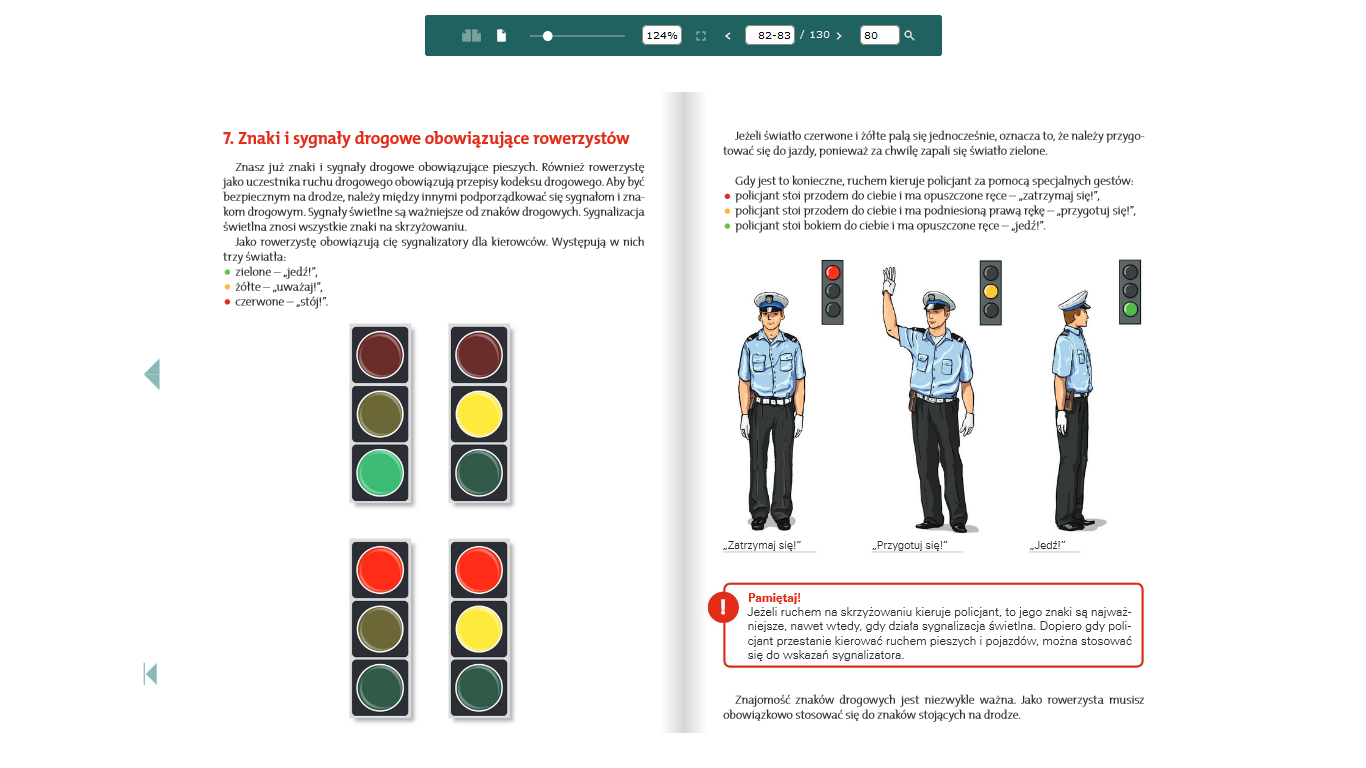 	W zeszycie narysuj 4 sygnalizatory i napisz co oznaczają kolory świateł. (str.80)Zapamiętaj co oznaczają postawy policjanta, gdy kieruje ruchem. (str.81)	Pozdrawiam serdeczne, dbajcie o siebie.